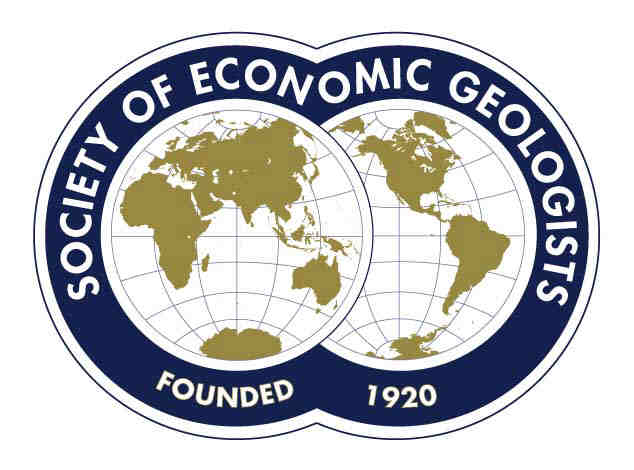 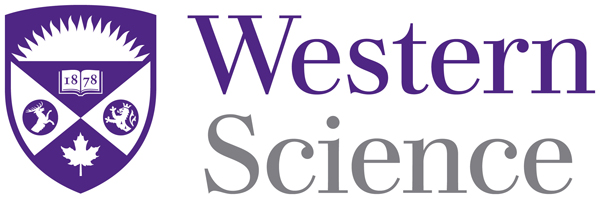 Tentative ScheduleThursday, February 12, 2015Fly to Vegas early morningHoover damNewberry detachment fault at LaughlinFriday, February 13, 2015Moss Mine tourTravel to OatmanSaturday, February 14, 2015Oatman to Kingman (Peach Springs)Kingman to BagdadSunday, February 15, 2015Freeport-McMoRan Bagdad Mine TourTravel to JeromeMonday, February 16, 2015JeromeTuesday, February 17, 2015Sedona to Grande Canyon Pit stop at Meteor CraterWednesday, February 18, 2015Grand Canyon hike down and camp overnightThursday, February 19, 2015Hike out of grand canyon and wild camp en route to Las VegasFriday, February 19, 2015Travel to Las VegasReturn rental carsSaturday, February 20, 2015Shuttle to airport and head homeLogisticsWhat to Bring:NotebookCamping Gear (i.e. tent, pad and sleeping bag)Warm ClothingGood BootsField GearTrip OrganizersNorm Duke
(nduke@uwo.ca)Jon Hey 
(jhey@uwo.ca)Adam Coulter
(acoulte6@uwo.ca)Marcus Adam 
(madam23@uwo.ca)Trip cost is $750, we encourage all students to apply for the Hodder travel bursary valued at $500. For those who are not eligible we will try our best to reimburse you for travel costs after the trip